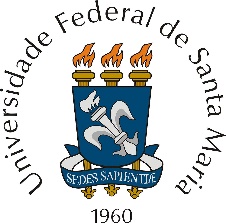 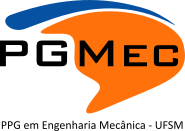 UNIVERSIDADE FEDERAL DE SANTA MARIAPROGRAMA DE PÓS-GRADUAÇÃO EM ENGENHARIA MECÂNICAANEXO 1.2PLANILHA DE AVALIAÇÃO DO CURRICULUM VITAE*Qualis Capes em Engenharias III (http://qualis.capes.gov.br/webqualis)** Coluna a ser preenchida pelo candidato com a quantidade, de acordo com a UNIDADE de cada ITEM.NOME: _______________________________________                   DATA: ________________ASSINATURA: _________________________________ATIVIDADENOTA MÁX.ITENSUNIDADEVALOR**QNT.QNT. MÁX.A1 - Acadêmica3,501.1 – Iniciação científica / tecnológica / discentesemestre0,5-A1 - Acadêmica3,501.2 – Participação em Projetos de Ensino e Monitoriassemestre0,54A1 - Acadêmica3,501.3 – Participação em Projetos de Extensãosemestre0,54A1 - Acadêmica3,501.4 – Disciplinas cursadas e aprovadas no PGMEC/UFSMdisciplina0,52A1 - Acadêmica3,501.5 – Título de PósGrad Strictu Sensu ou Latu Sensutítulo11A2 - Complementar3,502.1 – Artigos em periódicos indexados Qualis* (A1 e A2)artigo3-A2 - Complementar3,502.2 – Artigos em periódicos indexados Qualis* (B1 e B2)artigo2,5-A2 - Complementar3,502.3 – Artigos em periódicos indexados Qualis* (demais classificações)artigo1,5-A2 - Complementar3,502.4 – Trabalhos completos em eventos científicostrabalho1-A2 - Complementar3,502.5 – Resumos estendidos em eventos científicosresumo0,5-A2 - Complementar3,502.6 – Resumos em anais de eventos científicosresumo0,252A2 - Complementar3,502.7 – Apresentação de trabalhos em eventos científicosapresentação0,252A2 - Complementar3,502.8 – Proficiência em Inglês: TOEFL, IELTS, Cambridge certificado0,51A2 - Complementar3,502.9 – Patentes deferidaspatente31A2 - Complementar3,502.10 – Patentes depositadaspatente1,51A3 - Profissional3,003.1 – Estágiosemestre0,52A3 - Profissional3,003.2 – Experiência profissional na área (docente ou técnica)semestre0,5-